Участники кружка Центра "Точка роста" естественно-научной и технологической направленностей «Физика в задачах и экспериментах» (обучающиеся 9  класса "МБОУ ООШ №2")   посетили Болховский завод полупроводниковых приборов, с целью знакомство с новейшими технологиями производства. Организатор экскурсии, Диконова Л. В.,  познакомила ребят с историей  завода, которому в 2023 году исполнилось 55 лет.В музее завода ребята узнали историю создания, познакомились с продукцией выпускаемой на БЗПП. Увидели работу станка лазерной резки по дереву с ЧПУ  и  большое количество разнообразия сувенирной продукции.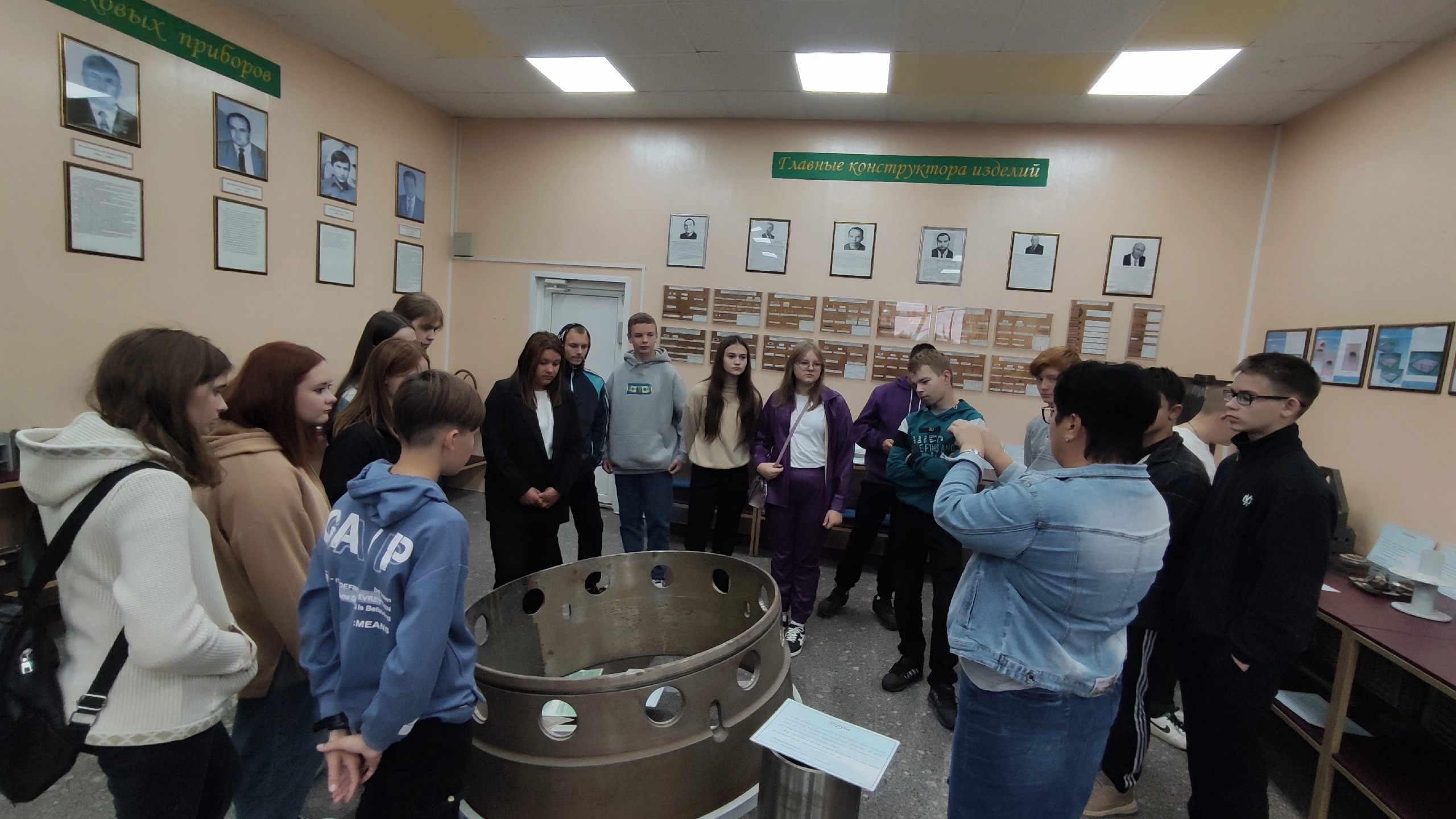 